ФотоотчетКультурно-оздоровительного мероприятия в старшей (разновозрастной) группе «Солнышко»«Лето провожаем,здоровье укрепляем!»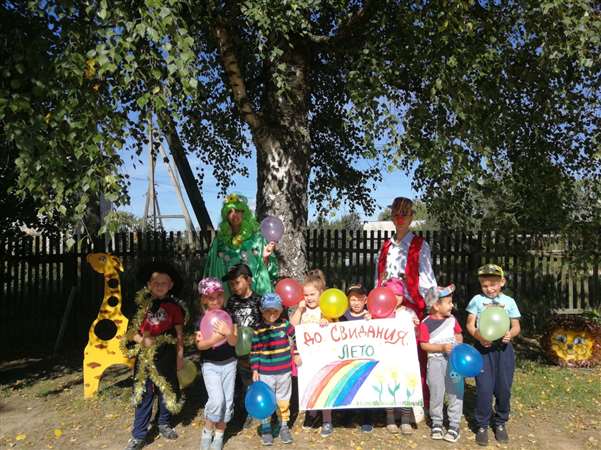 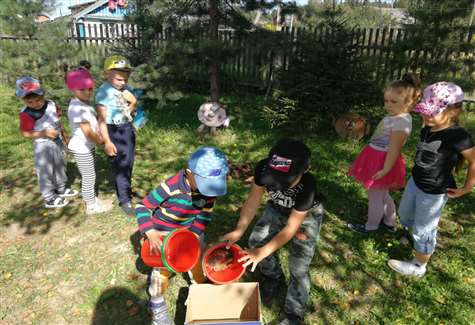 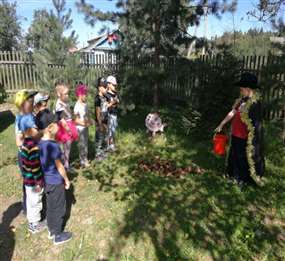 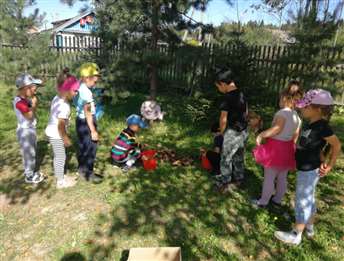 Помогли Лесному Волшебнику собрать шишки для белочек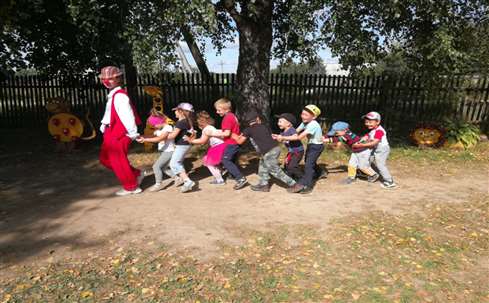 Весело прокатились с клоуном Клепой на паровозике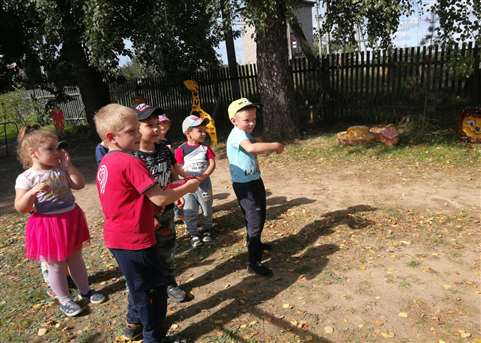 Устроили эстафету на меткость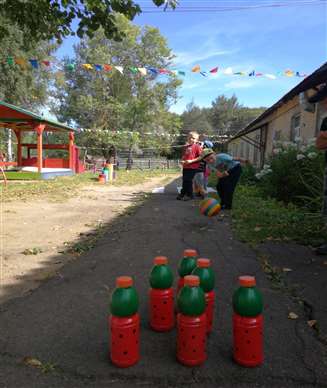 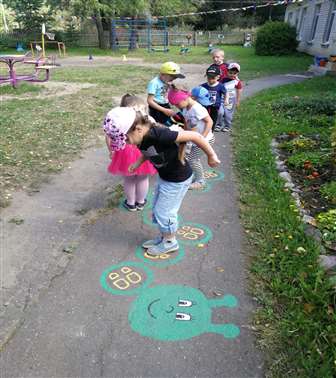 Сбили все кегли и прошлитренировку на ловкость ,с волшебной гусеницей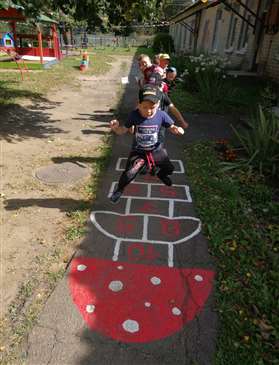 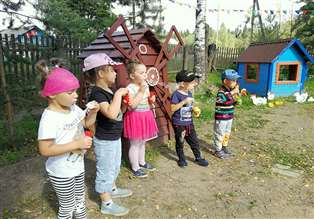             Классики вместе веселей                         Эстафета «Кто больше надует мыльный пузырь»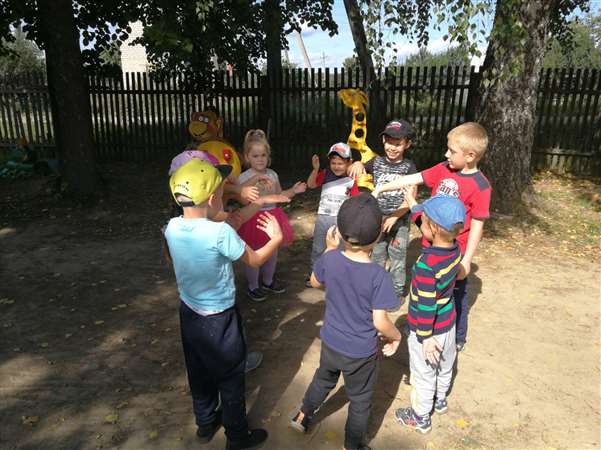 Танец «Буги-Вуги»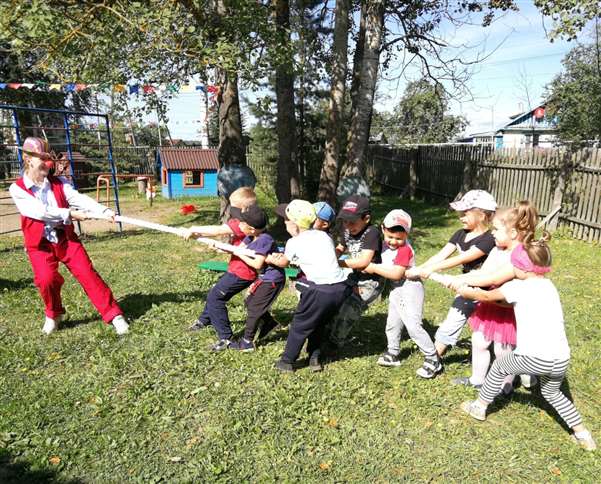 Перетянули канат у клоуна Клепы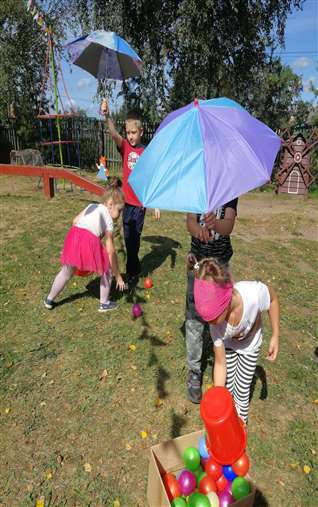 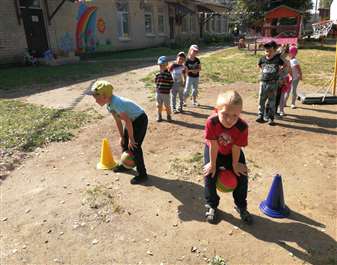      Эстафета «Собери ягоды в дождь»                                Эстафета «Прыткий мяч»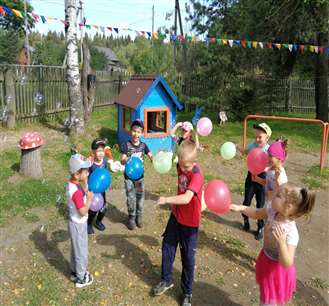 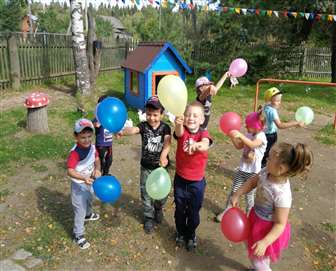 Устроили веселую летнюю дискотеку

До свидания, Лето !!!